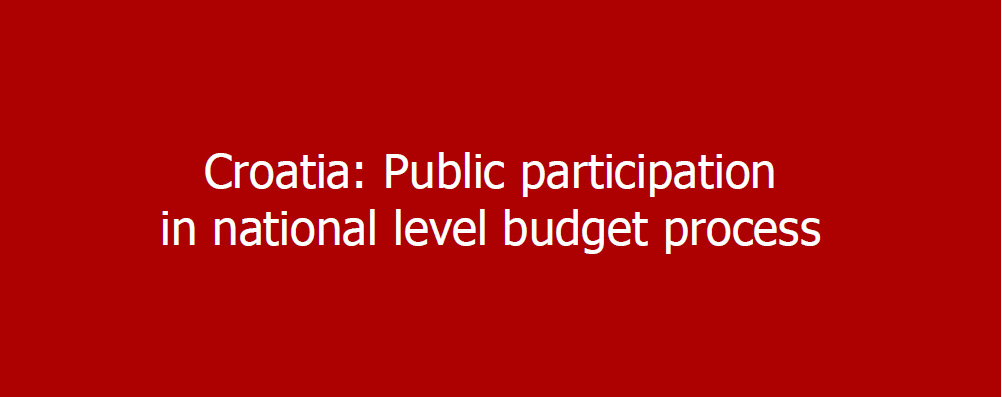 Mihaela BronićInstitut za javne financije Zagreb, HrvatskaVisoki dužnosnici odgovorni za proračun iz regije CESEEZagreb, 25. svibnja 2018.Struktura prezentacijeSudjelovanje javnosti u proračunskom procesu na nacionalnoj razini nije zadovoljavajućePostoje razne preprekeZaključak:potrebna je veća proračunska pismenost/obrazovanost građana zajedno sviše prilika za sudjelovanje javnosti.Prvi grafički prikaz: Online anketa o sudjelovanju građana u Hrvatskoj (u %)Središnje i lokalne vlasti skrivaju neke proračunske činjenice od građana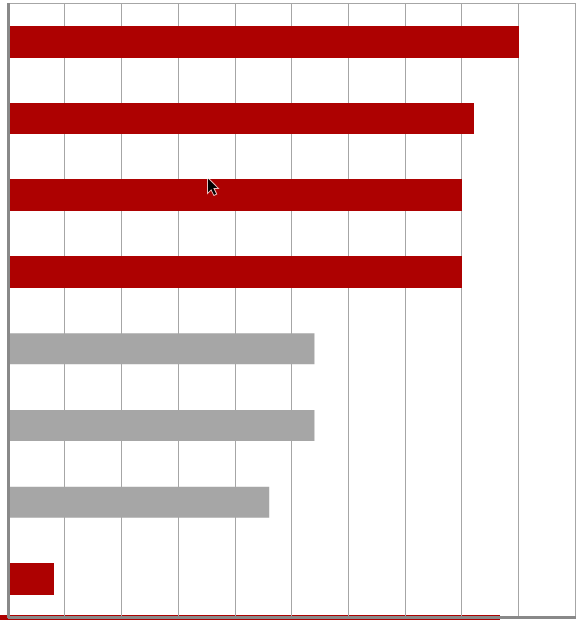 Premalo prilika da se građani uključe u planiranje proračunaProračunske informacije koje su dostupne javnosti nisu  dostatne      Građani trebaju sudjelovati u planiranju    proračunaEdukacija o proračunu u školiGrađani mogu sudjelovati u planiranju proračuna        Vidjeli su proračun barem jednomPokušali su barem jednom sudjelovati u planiranju proračuna0	10	20	30	40	50	60	70	80	90	100Izvor: Ott i Bronic, 2015. Sudjelovanje građana u fiskalnoj politici i proračunskim procesima u Hrvatskoj, Newsletter, br. 96.Drugi grafički prikaz: Hrvatska – nezadovoljstvo građana s: Javnom upravom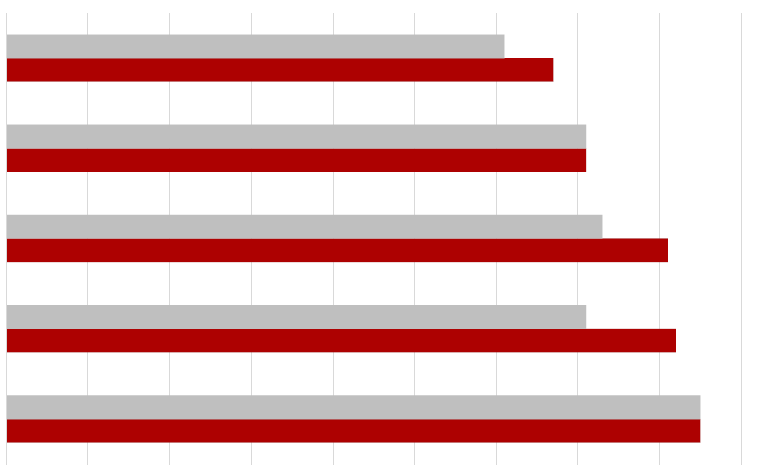 Regionalnom ili lokalnom vlastiSaboromNacionalnom vlastiPolitičkim strankama0%	10%	20%	30%	40%	50%	60%	70%	80%	90%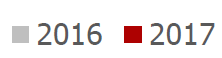 Raznolike prepreke sudjelovanju građana – nije lako angažirati građaneKritika i nepovjerenje građana → ne vrijedi sudjelovati u proračunskom procesupolitičari su korumpiraniodluke su već donesene na najvišoj razinigrađani ne znaju služi li ičemu njihov doprinosnije sigurno sudjelovati (možda ćete i izgubiti posao ako radite u javnom sektoru)Nedostatakinteresa i razumijevanja za proces planiranja proračuna (važnost sudjelovanja javnosti, kako i gdje sudjelovati)razumijevanja tehničkih velikih proračunskih dokumenata irazlučivanja što je, a što nije bitno (previše detalja)vremena (građani imaju previše posla ili privatne obveze)Raznolike prepreke sudjelovanju građana (u državnim institucijama)Nedostatni financijski resursi i kapacitet osobljaTeško je potaknuti interes odabranih čelnikaNedostatak volje (državni službenici imaju previše drugog posla, ne žele dodatan posao)Nedostatak vremena – proračuni se rade u zadnji trenVećina proračunskih stavki je unaprijed definirana (npr. trošak zaposlenika...)Potrebno je unaprijediti proračunsku pismenost/educirati građane te osigurati više prilika za sudjelovanje javnosti (višestruke prilike koje ne ovise o vremenu i prostoru)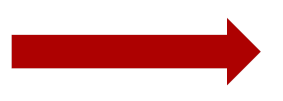 Građane treba motiviratiDobar primjer:Edukativna proračunska igra na internetu
Proračun(ajme) – Grad RijekaCilj je unaprijeditiLBTinteraktivan alat za izravnu komunikaciju između građana i gradonačelnikaGrađanise upoznaju sa stvarnim proračunomodabiru projekte koje bi željeli realizirati, a koji nisu uključeni u postojeći proračunStatistički podaci vezani uz odabrane projekte upotrebljavaju se za planiranje proračuna sljedeće godine	Proračun(ajme) – Grad RijekaPočetna stranicaUvodni tekst o tekućem proračunuEdukativni dio: objašnjene ključne riječi (npr. komunalna naknada)IgraGrađani odabiru projekte koji nisu dio tekućeg proračuna(Ukupni maksimalni iznos odabranih projekata: ≈ 10 m. USD)Smanjenjem broja stavki tekućeg proračuna ili dizanjem komunalnih naknada građani osiguravaju sredstva za provedbu odabranog projektaGrađani dobivaju obavijesti o smanjenju stavke u tekućem proračunuili povećanju komunalne naknadeIzvješće:Odabrani projekti i kako se financirajuUsporedba proračuna za građane s tekućim proračunom	Kako povećati sudjelovanje građana na nacionalnoj razini?Edukativna proračunska igra na internetu (poput one u Rijeci) za svako ministarstvo?Ankete, ciljne skupine – kako bismo saznalitko sudjeluje ili ne sudjeluje te zašto?mišljenja o ciljevima strateških planova različitih ministarstava(jesu li usvojeni ciljevi previše ambiciozni ili previše skromni)?poput Standardnog Eurobarometra – mišljenja o ciljevima strategije Europa 2020.npr. cilj – povećati energetsku efikasnost u EU-u za 20 % do 2020.?Uvođenje nastavnog plana i programa na temu proračunske pismenosti u školeHvala	Vaši komentari i prijedlozi su dobrodošli...11